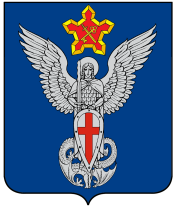 АдминистрацияЕрзовского городского поселенияГородищенского муниципального районаВолгоградской области403010, р.п. Ерзовка, ул. Мелиоративная, дом 2,  тел/факс: (84468) 4-78-78, 4-79-15П О С Т А Н О В Л Е Н И Еот  08 апреля 2019 года                 № 130О порядке опубликования и актуализации на официальном сайте администрации Ерзовского городского поселения Городищенского муниципального района информации об объектах муниципального имущества Ерзовского городского поселения Городищенского муниципального района Волгоградской области» Во исполнение пп. «г» п. 2 Перечня поручений Президента Российской Федерации от 15.05.2018 №817-ГС, руководствуясь Уставом Ерзовского городского поселенияПОСТАНОВЛЯЮ:1. Определить специалист по налогам и сборам, предпринимательству и сельскому хозяйству администрации Ерзовского городского поселения Городищенского муниципального района Волгоградской области Андрееву Марину Николаевну ответственной за опубликование и актуализацию на официальном сайте администрации Ерзовского городского поселения информации об объектах муниципального имущества Ерзовского городского поселения Городищенского муниципального района Волгоградской области2. Утвердить состав сведений об объектах муниципального имущества Ерзовского городского поселения Городищенского муниципального района Волгоградской области согласно приложению.3. Проводить актуализацию информации об объектах муниципального имущества Ерзовского городского поселения Городищенского муниципального района Волгоградской области ежемесячно до 10 числа.4. Контроль за исполнением настоящего постановления оставляю за собой.Глава  Ерзовскогогородского поселения	                                                                   С.В. Зубанков